Department of Humanities and Fine Arts 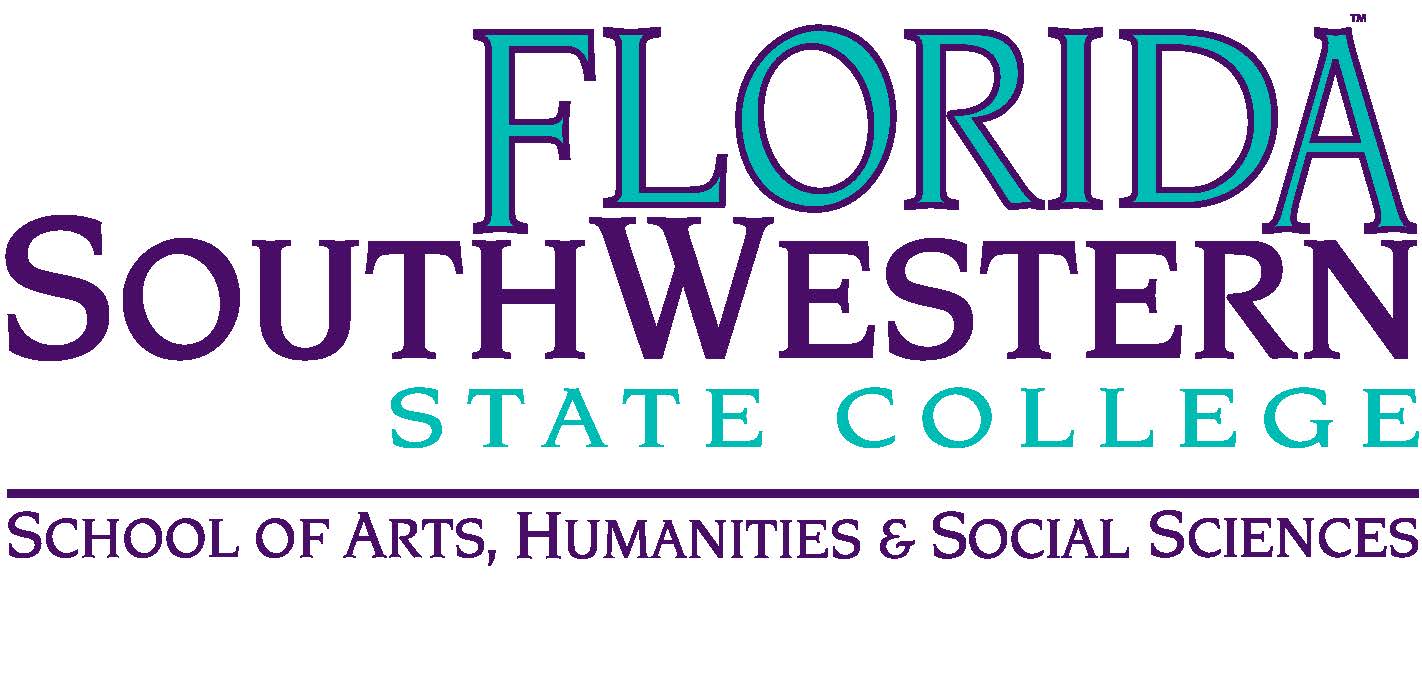 Meeting Minutes Date: 		January 9, 2020, 10:00 a.m.Location: 	Edison/Lee campus (L-141)Chair: 		Dana Roes  Minutes: 	Michael McGowan OpeningCall to Order: 10:00 a.m.  Attendance taken Minutes from November 2019 approved 
Announcements:Send syllabi to Dana in this format: “HUM2235 Spring2020 Chase” Check COP for office hours New calendar for next year. Updates include: Spring break next year is synchronized with the area schools Two new “study days” New class start times: 8:30, 10, 12 noon, 1:30 Upcoming Events 1/16 Mark Schoening (painter) at 12 noon. 1/16 Rauschenberg opening of Beatriz Monteavaro (6 pm)1/18 Ethics Bowl – all day 1/21-22 Craig Coleman – Chair of art at Mercer University (workshop on activism in art). Ryan’s, Wendy’s and Dana’s classes. TBD. 1/24 State of the College (maybe) 2/5 Nick Calabrese (10:30 a.m. to Wendy’s and Dana’s classes) about something awesome 2/5 master class on opera 2/5 at 5:30 and/or 7:30 p.m. Department Get Together in President’s Box for Basketball game 2/6 Liat Yossifore speaking at Rauschenberg (12 noon) about activism and painting (L-109)2/19 trumpet 2/22 3 pm in J-103 Colloquium on Immigration issues (major speakers: UC Davis girl, Elizabeth, and FSU Prof on human rights) 3/13 orchestra 3/16 12:30 in J-103 Julie Wade (queer poetics, lyrical essays, memoir, etc.). Potentially doing a master class on poetry. Bring your class! 4/16 rock concert in BB Mann Dates not certain: James Hoff is interested in speaking about art book publishing. Jarrod Ragland (sp?), archivist for Obama’s photographer Symposium, some Friday afternoon. Possible topic: Language (but send Russell theme suggestions). Possible dates: 3/20 or 4/3 Academic Calendar dates to remember: 1/13 add/drop 1/14 attendance verification 1/24 Mentoring PD workshop from 8:45-10:45 (room TBD, zoom link available) 2/28 Mentoring PD workshop 1-3 pm3/18 last day to withdraw 4/21 first day of final exams 4/29 final grades due at 4:30 5/1 graduation ceremony 
Information items PD Committee (Sarah): Thursday (at FGCU) and Friday (here at FSW) at end of month is the SWFL Symposium on Teaching and Learning. Theme: Active Learning Faculty Learning Community: Cornell’s 5-week course on teaching/learning in a diverse community (facilitated by Sarah and Monica). See email for the dates. Travel date: end of February for April, May, and June travel. Assessment Update (Mike Molloy): no updates now. Discussion Items None. 
Next Meeting: February 14, 2020 at 10:00 a.m. in L-141. 
ACTION ITEMS: Check committee meeting dates/times if interested (see link in agenda). PresentAbsentExcusedBrownXChase, SX  Chase, W X  Doiron X HooverX LublinkXMcGowanXMompoint X Pritchett XRoes XSutterX  Smith XSwanson X Molloy XKrupinski X Wurst X GuestsBecky QuimbyBecky QuimbyBecky Quimby